Сумська міська радаВиконавчий комітетРІШЕННЯРозглянувши заяву суб’єкта господарювання та надані документи,                             з метою сприяння розвитку всіх форм торгівлі, впорядкування сезонної роздрібної торгівлі в зимовий період 2023-2024 років на території Сумської міської територіальної громади, відповідно до постанови Кабінету Міністрів України від 15.06.2006 № 833 «Про затвердження Порядку провадження торговельної діяльності та правил торговельного обслуговування на ринку споживчих товарів», рішення Сумської міської ради від 26.12.2014                                 № 3853 – МР  «Про затвердження Правил благоустрою міста Суми», рішень Виконавчого комітету Сумської міської ради від 07.09.2010 № 537 «Про затвердження Положення про порядок провадження торговельної діяльності та надання послуг на території м. Суми» (зі змінами), від 17.03.2020 № 133 «Про затвердження Положення про організацію сезонної, святкової виїзної торгівлі, надання послуг у сфері розваг та проведення ярмарків на території Сумської міської об’єднаної територіальної громади» (зі змінами), ураховуючи рекомендації Комісії з організації сезонної, святкової виїзної торгівлі, надання послуг у сфері розваг та проведення ярмарків на території Сумської міської об’єднаної територіальної громади (протокол засідання від 30.08.2023 № 11), керуючись підпунктом 8 пункту «а» статті 30, частиною першою статті 52 Закону України «Про місцеве самоврядування в Україні», виконавчий комітет Сумської міської радиВИРІШИВ: Погодити розміщення об’єкту сезонної торгівлі (продаж кави, кавових напоїв) ФОП Картавому Євгену Вікторовичу за адресою: місто Суми, вулиця Герасима  Кондратьєва, 2,   біля   Сумського   обласного   краєзнавчого  музею,  загальною площею 6,0 кв.м, відповідно до поданої заяви та графічних матеріалів у осінній період з 01.12.2023 року по 29.02.2024 року.   Департаменту інспекційної роботи Сумської міської ради                           (Зеленський М.О.) забезпечити здійснення контролю у межах компетенції за дотриманням суб’єктом господарювання під час здійснення роботи об’єктів сезонної торгівлі (продаж кави, кавових напоїв) за адресою: місто Суми, вулиця Герасима Кондратьєва, 2, біля Сумського обласного краєзнавчого музею вимог даного рішення та Правил благоустрою міста Суми.        3.  ФОП Картавому Євгену Вікторовичу розмістити об’єкт сезонної торгівлі (продаж кави, кавових напоїв) за адресою: місто Суми, вулиця Герасима Кондратьєва, 2, біля Сумського обласного краєзнавчого музею, за умов: реєстрації потужностей в Державному реєстрі потужностей операторів ринку у строки, передбачені чинним законодавством України;	3.2. дотримання вимог чинних нормативних актів та часових тимчасових обмежень в умовах воєнного стану;	3.3.   укладання договорів:	3.3.1. про закріплення визначеної території по утриманню в належному санітарно-технічному стані, вивезення та захоронення відходів, протягом 3-х робочих днів з моменту отримання повідомлення про погодження на розміщення об’єктів сезонної торгівлі;	3.3.2. про пайову участь в утриманні об’єктів благоустрою на території Сумської міської територіальної громади з КП «Паркінг», протягом 5-ти днів з моменту отримання повідомлення про погодження на розміщення об’єктів сезонної торгівлі;3.4.  забезпечення:  3.4.1. розміщення об’єкту сезонної торгівлі (продаж кави, кавових напоїв) відповідно до схеми місця розміщення об’єкту сезонної торгівлі, погодженої з Департаментом ресурсних платежів Сумської міської ради;        3.4.2. розміщення урн для збору сміття та твердих побутових відходів, утримання їх в належному санітарно-технічному стані згідно з санітарними нормами і правилами.Директору КП «Паркінг» Сумської міської ради                         (Славгородському О.В.) укласти з ФОП Картавим Євгеном Вікторовичем договір про пайову участь в утриманні об’єктів благоустрою на території Сумської міської територіальної громади.  Рекомендувати Сумському управлінню ГУ Держпродспоживслужби в Сумській області (Скварча О.А.) забезпечити нагляд за дотриманням санітарних  та  санітарно - протиепідемічних  норм  та  правил ФОП  Картавим Євгеном Вікторовичем під час здійснення сезонної торгівлі (продаж кави, кавових напоїв) за адресою: місто Суми, вулиця Герасима Кондратьєва, 2, біля Сумського обласного краєзнавчого музею.  Контроль за виконанням цього рішення покласти на заступника міського голови з питань діяльності виконавчих органів ради Полякова С.В.Керуючий справами виконавчого комітету			Ю.А. Павлик	Голопьоров  700-604 Розіслати: Полякову С.В., Голопьорову Р.В., Славгородському О.В., Скварчі О.А.                   Рішення доопрацьовано і вичитано, текст відповідає оригіналу прийнятого рішення та вимогам статей 6-9 Закону України «Про доступ до публічної інформації» та Закону України «Про захист персональних даних»Проєкт рішення виконавчого комітету Сумської міської ради                                             «Про розміщення/ відмову в розміщенні об’єкту сезонної торгівлі (продаж кави, кавових напоїв) ФОП Картавий Євген Вікторович за адресою: місто Суми, вулиця Герасима Кондратьєва, 2, біля Сумського обласного краєзнавчого музею» був завізований:В.о. директора Департаменту інспекційної роботи Сумської міської ради                          Р.В. Голопьоров«  »              2023 року 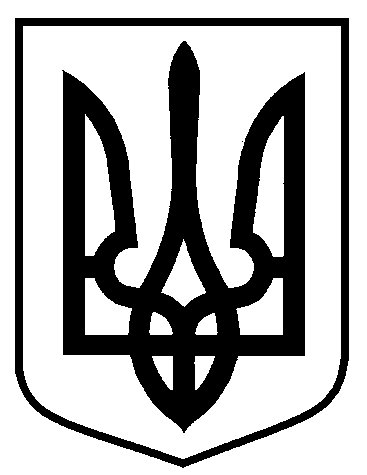 від  17.11.2023  № 634Про розміщення об’єкту сезонної торгівлі (продаж кави, кавових напоїв) ФОП Картавий Євген Вікторович за адресою: місто Суми, вулиця Герасима                     Кондратьєва, 2, біля Сумського обласного краєзнавчого музеюДиректор Департаменту інспекційної роботи     М.О. ЗеленськийВ.о. начальника відділу правового забезпечення Департаменту інспекційної роботи	     О.Л. МанжараЗаступник міського голови з питаньдіяльності виконавчих органів радиС.В. ПоляковНачальник правового  управлінняО.В. ЧайченкоНачальник відділу протокольної роботи та контролю      Л.В. Моша